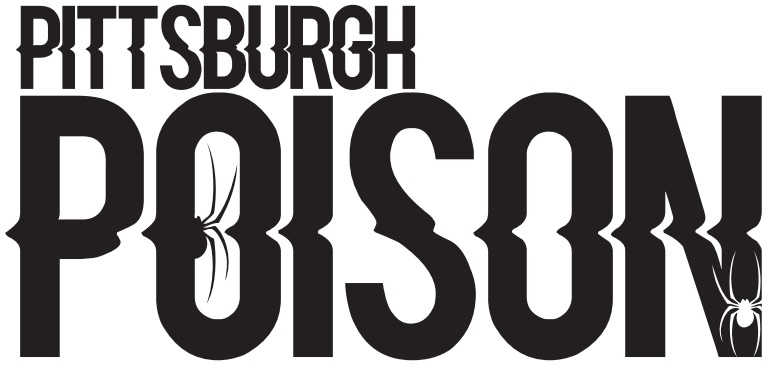 SKILLS GROUP E*There will be no conditioning for this group.16101217100102109TUMBLINGTUESDAYS5:00-5:30STRETCHINGTUESDAYS5:30-6:00JUMPS (cheer only)TUESDAYS6:00-6:15TRICKS (hip hop only)TUESDAYS6:15-6:30